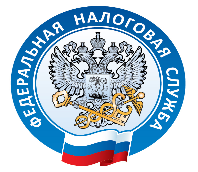 О порядке применения вычетов по НДС при оплате покупок за счет заемных средствМежрайонная ИФНС России № 6 по Ханты-Мансийскому автономному округу ‒ Югре сообщает следующее. Налог на добавленную стоимость (далее ‒ НДС), предъявленный налогоплательщику по товарам (работам, услугам), приобретенным за счет субсидий или бюджетных инвестиций, к вычету не принимается (подлежит восстановлению) на основании п.2.1. и пп.6 п.3 ст. 170 Налогового кодекса Российской Федерации (далее ‒ НК РФ).Если компании предоставляются инвестиции из федерального бюджета, которые в дальнейшем перечисляются в виде займа третьим лицам, реализующим инвестиционные проекты, то суммы НДС, предъявленные этим лицам при покупке товаров (работ, услуг) принимаются к вычету в общем порядке. Поэтому положения п.2.1.и пп.6 п.3 ст. 170 НК РФ в данном случае не применяются.Если же заем третьего лица в дальнейшем на основании дополнительного соглашения к договору займа конвертируется во вклад в уставный капитал, то ранее принятые к вычету суммы НДС по товарам (работам, услугам), приобретенным за счет заемных средств, на основании подпункта 6 пункта 3 ст.170 НК РФ подлежат восстановлению.Разъяснения Минфина России от 26.11.2021 № 03-07-15/96173 доведены до налоговых органов письмом ФНС России от 30.11.2021 № СД-4-3/16725@.